     ОБЩИНСКА ИЗБИРАТЕЛНА КОМИСИЯ  0103 БЛАГОЕВГРАД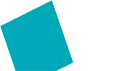 град Благоевград, 2700, площад „Георги Измирлиев“ 1, сграда на общинска администрация, ет.2,зала 210ПРОТОКОЛ  № 19-МИ / 27.10.2023гНа 27 ОКТОМВРИ 2023 г. от 13:00 часа се проведе заседание на Общинската  избирателна комисия Благоевград,   при следния  Д н е в е н  р е д:Решение за промени в състава на секционните избирателни комисии за провеждане на изборите за общински съветници и за кметове, насрочени за 29 октомври 2023 г. в Община БлагоевградФормиране на единен номер и назначаване на състава на избирателна секция в Дом за стари хора „Света Петка“ в община Благоевград за изборите за общински съветници и за кметове, насрочени за 29 октомври 2023 г. в Община БлагоевградРешения за регистрация на застъпници на кандидатска листа за изборите за общински съветници и кметове, насрочени на 29 октомври 2023г. Решения за вписване на упълномощени представители на  кандидатска листа за изборите за общински съветници и кметове, насрочени на 29 октомври 2023гЖалби и сигналиРазни ПРИСЪСТВАТ: 1. Мартин Бусаров 2. Милена Велкова3. Мустафа Сирачки4. Пенка Ичева5. Мая Драгиева6. Мария Данчова7. Елена Панчева8. Чавдар Цонев9. Божидар Ненов10. Елеонора АтанасоваОТСЪСТВАЩИ: Йорданка Борисова Заседанието бе открито в 13:00 ч. и председателствано от Мартин Бусаров – председател на комисията. Мартин Бусаров: Колеги, откривам заседанието на ОИК Благоевград.Скъпи колеги, предлагам посочения от мен дневен ред. Ако някой има предложения, моля.Няма предложения.По точка 1:Мартин Бусаров: Колеги, предлагам ви проект на решение за промени в състава на секционните избирателни комисии за провеждане на изборите за общински съветници и за кметове, насрочени за 29 октомври 2023 г. в Община Благоевград:РЕШЕНИЕ 
№ 222-МИ
Благоевград, 27.10.2023ОТНОСНО: промени в състава на секционните избирателни комисии за провеждане на изборите за общински съветници и за кметове, насрочени за 29 октомври 2023 г. в Община БлагоевградВ ОИК Благоевград е постъпило предложение от ПП „ГЕРБ“,  което е заведено с входящ номер №353-МИ/27.10.2023г., във входящия регистър на ОИК Благоевград.С предложението се иска извършването на промени в състава на СИК за провеждане на изборите за общински съветници и за кметове, насрочени за 29 октомври 2023 г. в Община Благоевград, както и допълване на състава на СИК за провеждане на изборите за общински съветници и за кметове, насрочени за 29 октомври 2023 г. в Община Благоевград.С решение  №166-МИ от 30.09.2023г. ОИК Благоевград е назначила секционните избирателни комисии в община Благоевград.След като се увери, че подадените за смяна  лица са назначени в състава на съответната СИК, и на тяхно място са  посочени поименни предложения за извършване на замяна,  на основание чл.87, ал.1,т. и т.5 във връзка с чл. 89, ал.1, във връзка с чл. 91, ал.11 от Изборния кодекс и във връзка с Решение № 2378-МИ/ 12.09.2023 на ЦИК , при спазване на законоустановения кворум, Общинската  избирателна комисия-БлагоевградРЕШИ:Освобождавачленовете от състава на СИК за провеждане на изборите за общински съветници и за кметове, насрочени за 29 октомври 2023 г. в Община Благоевград по предложението на партията.Анулира издадените удостоверения.Назначава членовете в състава на СИК за провеждане на изборите за общински съветници и за кметове, насрочени за 29 октомври 2023 г. в Община Благоевград по предложението на партията.На новоназначените членове  на СИК, да бъде издадено съответното удостоверение.2. Допълва състава на СИК за провеждане на изборите за общински съветници и за кметове, насрочени за 29 октомври 2023 г. в Община Благоевград, по подадените предложения.На новоназначените членове  на СИК, да бъдат издадени съответните удостоверения.Настоящото решение подлежи на обжалване пред Централна избирателна комисия в срок 3 /три/ дни от обявяването му.Има ли предложения? Няма.Колеги , моля, гласуваме.ГЛАСУВАЛИ 10 члена на ОИК, ЗА гласуват 10 члена, ПРОТИВ няма.Решението бе взето единодушно в 13:05 часа.По точка 2: Мартин Бусаров: Колеги, предлагам ви проект на решение за формиране на единен номер и назначаване на състава на избирателна секция в Дом за стари хора „Света Петка“ в община Благоевград за изборите за общински съветници и за кметове, насрочени за 29 октомври 2023 г. в Община Благоевград:РЕШЕНИЕ 
№ 223-МИ
Благоевград, 27.10.2023ОТНОСНО: : Формиране на единен номер и назначаване на състава на избирателна секция в Дом за стари хора „Света Петка“ в община Благоевград за изборите за общински съветници и за кметове, насрочени за 29 октомври 2023 г. в Община БлагоевградВ ОИК  Благоевград е постъпило писмо от Таня Иванова, ръководител звено ДСХ „Св. Петка“ – Благоевград, заведено с вх. №323-МИ/25.10.2023 г. в регистъра на ОИК Благоевград със списък на потребители от ДСХ „Св. Петка“, с цел образуване на избирателна секция в социалното заведение, постъпило е и писмо от Община Благоевград заведено с вх. №358-МИ/27.10.2023 г. в регистъра на ОИК Благоевград със списък на състава на СИК, съгласно проведените консултации. Със Заповед № 1589/01.09.2023г. кметът на община Благоевград е образувал избирателна секция  № 010300147  за гласуване с подвижна избирателна кутия.На проведените консултации са участвали представители на следните политически партии и коалиции:- ПП „ДПС“;- ПП „Възраждане“- ПП „ГЕРБ - СДС“;- Коалиция „Продължаваме промяната – Демократична България“;- Коалиция „БСП за България“- ПП „ Има такъв народ“.На консултациите  е постигнато съгласие по отношение на квотното разпределение и ръководството  на  СИК.Предвид горното и на основание чл.87, ал.1, т.5 и т.7 във връзка с чл. 90 от Изборния кодекс и във връзка с Решение № 2378-МИ от  12.09.2023г. на ЦИК, Решение №10 от 14.09.2023г. на ОИК Благоевград, при спазване на законоустановения кворум, Общинска избирателна комисия-БлагоевградРЕШИ:Формира единен номер на избирателна секция на територията на община Благоевград, както следва: секция N: 010300147 - Дом за стари хора „Света Петка“ и адрес – гр. Благоевград , ул. „Освобождение“ № 23.Назначава състав на секция N: 010300147 - Дом за стари хора „Света Петка“  и адрес – гр. Благоевград , ул. „Освобождение“ № 23 както следва:На назначените членове на СИК да се издаде Удостоверение – Приложение №20-МИ.Настоящото решение подлежи на обжалване пред Централна избирателна комисия в срок 3 /три/ дни от обявяването му.Има ли предложения? Няма.Колеги , моля, гласуваме.ГЛАСУВАЛИ 10 члена на ОИК, ЗА гласуват 10 члена, ПРОТИВ няма.Решението бе взето единодушно в 13:10 часа.По точка 3: Мартин Бусаров: Колеги предлагам ви проекти на решения за регистрация на застъпници на кандидатска листа за изборите за общински съветници и кметове, насрочени на 29 октомври 2023г.:РЕШЕНИЕ 
№ 225-МИ
Благоевград, 27.10.2023ОТНОСНО: Регистрация на застъпници на кандидатска листа за изборите за общински съветници и кметове, насрочени на 29 октомври 2023г., предложени от партия „ДВИЖЕНИЕ ЗА ПРАВА И СВОБОДИ“В ОИК-Благоевград постъпи предложение  /приложение 72-МИ от изборните книжа/ от Ибраим Зайденов  – представляващ по пълномощно на  партия „ДВИЖЕНИЕ ЗА ПРАВА И СВОБОДИ“, заведено с вх. №: 350-МИ/27.10.2023г. във входящия регистър на ОИК и с входящ №13/27.10.2023г. в регистъра на застъпниците на ОИК, с което се предлага Общинска избирателна комисия- Благоевград да регистрира 141 /сто четиридесет и един/ броя застъпници на  кандидатска листа за изборите за общински съветници и кметове,  насрочени на 29 октомври 2023г.Към предложението за регистрация е приложено и Приложение-списък на хартиен и в електронен вид, с попълнени данни на 141 /сто и четиридесет/ лица, както и 141 /сто и четиридесет/ броя  декларации от лицата, предложени за застъпник /Приложение 74-МИ от изборните книжа/. След извършена проверка от „Информационно обслужване" АД се установи, че относно 138 /сто тридесет и осем/ от лицата, предложени за регистрация, са налице условията да бъдат регистрирани като застъпници на кандидатската листа на  партия „ДВИЖЕНИЕ ЗА ПРАВА И СВОБОДИ“ за изборите  за общински съветници и кметове,  насрочени на 29 октомври 2023 г.Предвид изложеното и на основание чл. 87, ал. 1, т. 18 във връзка с  чл. 118, ал. 2 от Изборния кодекс, във връзка с Решение №2594-МИ от 04.10.2023г.  на ЦИК, при спазване на законоустановения кворум,  Общинската избирателна комисия- Благоевград РЕШИ:РЕГИСТИРА 138 /сто тридесет и осем/ бр.  застъпници  на кандидатска листа за изборите за общински съветници и кметове,  насрочени на 29 октомври 2023г.  предложени от  партия „ДВИЖЕНИЕ ЗА ПРАВА И СВОБОДИ“.Издава удостоверения на регистрираните застъпници.ОТКАЗВА регистрация на  3 /три / лица, а именно :Регистрираните застъпници да се впишат  в публичния регистър.Настоящото решение подлежи на обжалване пред Централна избирателна комисия в срок 3 /три/ дни от обявяването му.Има ли предложения? Няма.Колеги , моля, гласуваме.ГЛАСУВАЛИ 10 члена на ОИК, ЗА гласуват 10 члена, ПРОТИВ няма.Решението бе взето единодушно в 13:20 часа.РЕШЕНИЕ 
№ 227-МИ
Благоевград, 27.10.2023ОТНОСНО: Регистрация на застъпници на кандидатска листа за изборите за общински съветници и кметове, насрочени на 29 октомври 2023г., предложени от партия „ПАРТИЯ КОНСЕРВАТИВНА БЪЛГАРИЯ“ В ОИК-Благоевград постъпи предложение  /приложение 72-МИ от изборните книжа/ от Христо Манчев  – представляващ по пълномощно на  партия „ПАРТИЯ КОНСЕРВАТИВНА БЪЛГАРИЯ“, заведено с вх. №: 357-МИ/27.10.2023г. във входящия регистър на ОИК и с входящ №14/27.10.2023г. в регистъра на застъпниците на ОИК, с което се предлага Общинска избирателна комисия- Благоевград да регистрира 5 /пет/ броя застъпници на  кандидатска листа за изборите за общински съветници и кметове,  насрочени на 29 октомври 2023г.Към предложението за регистрация е приложено и Приложение-списък на хартиен и в електронен вид, с попълнени данни на 5 /пет/ лица, както и 5 /пет/ броя  декларации от лицата, предложени за застъпник /Приложение 74-МИ от изборните книжа/. След извършена проверка от „Информационно обслужване" АД се установи, че относно 5 /пет/ от лицата, предложени за регистрация, са налице условията да бъдат регистрирани като застъпници на кандидатската листа на партия „ПАРТИЯ КОНСЕРВАТИВНА БЪЛГАРИЯ“ за изборите  за общински съветници и кметове,  насрочени на 29 октомври 2023 г.Предвид изложеното и на основание чл. 87, ал. 1, т. 18 във връзка с  чл. 118, ал. 2 от Изборния кодекс, във връзка с Решение №2594-МИ от 04.10.2023г.  на ЦИК, при спазване на законоустановения кворум,  Общинската избирателна комисия- Благоевград РЕШИ:РЕГИСТИРА 5 /пет/ бр.  застъпници  на кандидатска листа за изборите за общински съветници и кметове,  насрочени на 29 октомври 2023г.  предложени от  партия „ПАРТИЯ КОНСЕРВАТИВНА БЪЛГАРИЯ“. Издава удостоверения на регистрираните застъпници.Регистрираните застъпници да се впишат  в публичния регистър.Има ли предложения? Няма.Колеги , моля, гласуваме.ГЛАСУВАЛИ 10 члена на ОИК, ЗА гласуват 10 члена, ПРОТИВ няма.Решението бе взето единодушно в 13:29 часа.РЕШЕНИЕ 
№ 228-МИ
Благоевград, 27.10.2023ОТНОСНО: Регистрация на застъпници на кандидатска листа за изборите за общински съветници и кметове, насрочени на 29 октомври 2023г., предложени от ПП „Има такъв народ“.В ОИК-Благоевград постъпи предложение  /приложение 72-МИ от изборните книжа/ от Атанаска Митрева  – представляващ по пълномощно на ПП „Има такъв народ“,  заведено с вх. №: 357-1-МИ/ 27.10.2023г. във входящия регистър на ОИК и с входящ №:3/27.10.2023г. в регистъра на застъпниците на ОИК, с което се предлага Общинска избирателна комисия- Благоевград да регистрира 5 /пет/ броя застъпници на  кандидатска листа за изборите за общински съветници и кметове,  насрочени на 29 октомври 2023г.Към предложението за регистрация е приложено и Приложение-списък на хартиен и в електронен вид , с попълнени данни на 5 /пет/  лица, както и 5 /пет/ броя декларации от лицата, предложени за застъпник /Приложение 74-МИ от изборните книжа/. След извършена проверка от „Информационно обслужване" АД се установи, че относно 5 /пет/ от лицата, предложени за регистрация, са налице условията да бъдат регистрирани като застъпници на кандидатската листа на   ПП „Има такъв народ“,   за изборите  за общински съветници и кметове,  насрочени на 29 октомври 2023г.Предвид изложеното и на основание чл. 87, ал. 1, т. 18 във връзка с  чл. 118, ал. 2 от Изборния кодекс, във връзка с Решение №2594-МИ от 04.10.2023г.  на ЦИК, при спазване на законоустановения кворум,  Общинската избирателна комисия- Благоевград РЕШИ:РЕГИСТИРА 5 /пет/ бр.  застъпници  на кандидатска листа за изборите за  общински съветници и кметове,  насрочени на 29 октомври 2023г.  предложени от  ПП „Има такъв народ“.Издава удостоверения на регистрираните застъпници.  Регистрираните застъпници да се впишат  в публичния регистър.Настоящото решение подлежи на обжалване пред Централна избирателна комисия в срок 3 /три/ дни от обявяването му.Има ли предложения? Няма.Колеги , моля, гласуваме.ГЛАСУВАЛИ 10 члена на ОИК, ЗА гласуват 10 члена, ПРОТИВ няма.Решението бе взето единодушно в 13:32 часа.По точка 4:Мартин Бусаров: Колеги, предлагам ви проект на решение относно вписване в Публичния списък на упълномощените представители на партиите, коалициите, местните коалиции или инициативните комитети за изборите за общински съветници и кметове, насрочени на 29 октомври 2023г.:РЕШЕНИЕ 
№ 224-МИ
Благоевград, 27.10.2023ОТНОСНО: : Вписване в Публичния списък на упълномощените представители на партиите, коалициите, местните коалиции или инициативните комитети за изборите за общински съветници и кметове, насрочени на 29 октомври 2023г.Постъпилo e предложениe, ведно със списък, заведено с вх. № 346-МИ/27.10.2023 г., във входящия регистър на ОИК Благоевград, подаденo от Дарин Ясенов Даринов - представляващ Инициативен комитет за издигане на Боян Боянов Канджев за кмет на кметство Церово.С постъпилото предложение се прави искане за включване на 1 /едно/ лице в списъка на упълномощените представители на партиите, коалициите или инициативните комитети като пълномощник на Инициативен комитет за издигане на Боян Боянов Канджев за кмет на кметство Церово.Към предложението е приложено в табличен вид и списък със заявения пълномощник.Списъкът с предложените упълномощени представители е проверени от „Информационно обслужване“ АД. Комисията счита, че са изпълнени изискванията на Решение № 2664-МИ от 13.10.2023 г. на ЦИК по отношение 1 /едно/ лицe.Предвид изложеното и на основание чл. 87, ал. 1, т. 1 във връзка с  чл. 124, ал. 4 от Изборния кодекс, във връзка с Решение № 2664-МИ от 13.10.2023 г.  на ЦИК, при спазване на законоустановения кворум, Общинската избирателна комисия- Благоевград Р Е Ш И:ВПИСВА 1 /един/ брой представител на кандидатската листа на Инициативен комитет за издигане на Боян Боянов Канджев за кмет на кметство Церово за изборите за общински съветници и кметове, насрочени на 29 октомври 2023г. в публичния списък на упълномощените представители на партиите, коалициите, местните коалиции или инициативните комитети, съгласно направеното предложение и резултата от проверката.Настоящото решение подлежи на обжалване пред Централна избирателна комисия в срок 3 /три/ дни от обявяването му.Има ли предложения? Няма.Колеги , моля, гласуваме.ГЛАСУВАЛИ 10 члена на ОИК, ЗА гласуват 10 члена, ПРОТИВ няма.Решението бе взето единодушно в 13:15 часа.РЕШЕНИЕ 
№ 226-МИ
Благоевград, 27.10.2023ОТНОСНО: Вписване в Публичния списък на упълномощените представители на партиите, коалициите, местните коалиции или инициативните комитети за изборите за общински съветници и кметове, насрочени на 29 октомври 2023г.Постъпили са предложения, ведно със списъци, заведени с вх. № 355-МИ/27.10.2023г. във входящия регистър на ОИК Благоевград, подадени от Ибраим Зайденов - упълномощен представител на партия „ДВИЖЕНИЕ ЗА ПРАВА И СВОБОДИ“С постъпилите предложения се прави искане за включване на 141 /сто и четиридесет и едно/ лица в списъка на упълномощените представители на партиите, коалициите или инициативните комитети като пълномощници на партия „ДВИЖЕНИЕ ЗА ПРАВА И СВОБОДИ“Към предложенията са приложени в табличен вид и списъци със заявените пълномощници.Списъците с  предложените упълномощени представители са проверени от „Информационно обслужване“ АД. Комисията счита, че са изпълнени изискванията на Решение № 2664-МИ от 13.10.2023 г. на ЦИК по отношение 128 /сто двадесет и осем/ лица.Предвид изложеното и на основание чл. 87, ал. 1, т. 1 във връзка с  чл. 124, ал. 4 от Изборния кодекс, във връзка с Решение № 2664-МИ от 13.10.2023 г.  на ЦИК, при спазване на законоустановения кворум, Общинската избирателна комисия- Благоевград Р Е Ш И:ВПИСВА 128 /сто двадесет и осем/ броя представители на кандидатската листа на партия „ДВИЖЕНИЕ ЗА ПРАВА И СВОБОДИ“ за изборите за общински съветници и кметове, насрочени на 29 октомври 2023г. в публичния списък на упълномощените представители на партиите, коалициите, местните коалиции или инициативните комитети, съгласно направеното предложение и резултата от проверката.ОТКАЗВА ДА ВПИШЕ 13 /тринадесет / броя представители на кандидатската листа на партия „ДВИЖЕНИЕ ЗА ПРАВА И СВОБОДИ“ за изборите за общински съветници и кметове, насрочени на 29 октомври 2023г. в публичния списък на упълномощените представители на партиите, коалициите, местните коалиции или инициативните комитети, съгласно направеното предложение и резултата от проверката. Настоящото решение подлежи на обжалване пред Централна избирателна комисия в срок 3 /три/ дни от обявяването му.Има ли предложения? Няма.Колеги , моля, гласуваме.ГЛАСУВАЛИ 10 члена на ОИК, ЗА гласуват 10 члена, ПРОТИВ няма.Решението бе взето единодушно в 13:25 часа.По точка 5:Мартин Бусаров: Колеги предлагам ви проекти на решения на постъпилите жалби в ОИК – Благоевград:РЕШЕНИЕ 
№ 229-МИ
Благоевград, 27.10.2023ОТНОСНО: Жалба от Наталия Петрова Димитрова – Попова , кандидат за общински съветник , от листата на КП „Продължаваме промяната – Демократична България“.В ОИК-Благоевград постъпи жалба от лицето Наталия Петрова Димитрова – Попова ,която твърди че е  кандидат за общински съветник , от листата на КП „Продължаваме промяната – Демократична България“ в изборите за кметове и общински съветници насрочени на 29 октомври 2023г. ,в община Благоевград.Жалбата е постъпила по имейла на ОИК 0103 Благоевград, като към нея са приложени следните доказателства :3 броя снимков материал от които снимки се вижда предизборен плакат с номер на партия и преференция за кандидат;Пълномощно за подаване на жалбата до ОИК БлагоевградЖалбата е заведена с входящ № 289-МИ /21.10.2023г., в 09.03часа, във входящия регистър на ОИК Благоевград и с №2 в регистъра на жалбите и сигналите, постъпили в ОИК.В подадената до ОИК Благоевград жалба се излагат твърдения за извършено административно нарушение от лицето Ана Стойчева – кандидат за общински съветник в общински съвет на Община Благоевград.  Сочи се за нарушена нормата на чл.183, ал.3 и ал.4 от ИК. Иска се от ОИК Благоевград да установи за извършено нарушението и да състави АУАН на сочения за извършител.Жалбоподателят излага следните съображения, които да обуславят установяване на извършено нарушение на нормата на чл.183,ал.4 от ИК :На първо място , се твърди че деца са въвеждани в политически и религиозни и синдикални дейности, като , жалбоподателката е установила, че соченият за нарушител и извършител е поставил агитационен материал, със своя снимка, в открит детски кът, което от своя страна се явявало нарушение на няколко материални закона.На следващо място се твърди, че предизборните материали за поставени в нарушение на нарочна заповед на Кмета на общината.Посочени за нарушени са следните правни норми :- чл.11,ал.4 от Закон за закрила на детето;- чл.183,ал.4 от Изборния кодекс;- чл.183,ал.3 от Изборния кодекс;- чл.32,ал.2 от Конституцията на Република България;- чл.4,т.14 от Регламент (ЕС) 2016/679-2 на Европейския парламент и на Съвета от 27 април 2016г. за защита на личните данни;Жалбоподателката се обръща към ОИК Благоевград, като към лица , които са призвани да защитават правата на децата и да спазват законите в Република България.Моли за предприемане на адекватни действия и бързи решения, които да ограничат подобни срамни, според жалбоподателката случая.На свое нарочно заседание , проведено на 23.10.2023г., ОИК Благоевград се запозна и разгледа процесната жалба.С оглед изясняване на фактическата обстановка, бе прието протоколно решение №1 от 23.10.2023г., с което се изиска подробна информация от Общинска администрация Благоевград, относно това, дали на посоченото в жалбата място има разположен търговски обект, дали има заявено и съответно разрешено ползване на общински терен, както и данни за заявител и получил съответното разрешение за поставяне/ползване.Исканата информация бе входирана в деловодство на Общинска администрация Благоевград с наш изходящ №28-МИ/24.10.2023г. и входящ №53-00-915/24.10.2023г.В ОИК Благоевград постъпи писмо от Кмет на Община Благоевград, заведено с вх.№352-МИ/27.10.2023г. по входящия регистър на ОИК, с което се дава следната инфорация :По отношение на посоченото в жалбата място, са налични Договор №4023049/ 06.04.2023г. за наем и Разрешение за поставяне №36/04.05.2023г.Лицето , което е заявило, репс. Получило разрешение за поставяне се казва „АН-КОМЕРС 2016“ ЕООД, с Управител и представляващ Ана Андреева Стойчева, ЕГН:*******, и адрес: ********.На последващо свое заседание, проведено на 27.10.2023г., ОИК Благоевград, отново разгледа процесната жалба.По допустимостта на жалбата :ОИК Благоевград установи, че лицето Наталия Петрова Димитрова – Попова е регистрирана като кандидат за общински съветник от листата на коалиция „Продължаваме Промяната – Демократична България“ за участие в изборите за общински съветници и кметове на 29 октомври 2023 г., с решение №160-МИ от 26.09.2023г. на ОИК Благоевград.Същата е представила и пълномощно,по силата на което е упълномощена да подава жалби и сигнали, свързани в предизборната кампания пред ОИК Благоевград.В този смисъл, жалбата е подадена от лице, легитимирано да подава жалби и сигнали именно пред ОИК Благоевград, се явява допустима за разглеждане.По основателността на жалбата :Видно от част от съдържанието на подадената пред ОИК Благоевград  жалба, се касае за твърдения за поставени агитационни материали в нарушение на нарочна заповед на Кмет на Община Благоевград, нарушение на чл.183,ал.3 от Изборния кодекс.Ана Андреева Стойчева е регистриран като кандидат за общински съветник в общински съвет на  Община Благоевград, с решение на ОИК Благоевград с №125-МИ от 26.09.2023г. под номер №22 в листата на  партия „СВОБОДА“.  В този смисъл регистриран кандидат може да води предизборна кампания, в изборите за общински съветници и кметове , насрочени на 29 октомври 2023г., чрез отправяне на призиви за подкрепа или неподкрепа за определен кандидат, може да издава и разпространява агитационни материали.Всеки кандидат, при провеждане на предизборна агитация, е длъжен да съобразява правилата, регламентирани в Изборния кодекс и детайлно развити в решенията на ЦИК.Съгласно Решение №2469-МИ от 19.09.2023г. на ЦИК, са определени както Общи правила относно условията и реда за провеждане на предизборната кампания, така и  Специални правила относно агитационните материали.По отношение на местата за поставяне на агитационни материали е издадена нарочна Заповед №1721 от 20.09.2023г., в която са определени изрично местата за поставяне на този вид материали за времето на предизборната кампания.Видно от представените допълнителни писмени доказателства, съгласно писмо с наш входящ №352-МИ от 27.10.2023г., на посоченото в жалбата място има както законно поставен търговски обект, така и разрешение за поставянето му, така и договор за наем, който е с дата предхождата датата на началото на предизборната кампания в изборите за общински съветници и кметове , насрочени на 29 октомври 2023г. и изтичащ много след тази дата.Процесният случай изцяло покрива изключенията, регламентирани в чл. 183,ал.3, изречение инфине. Ето защо в частта на жалбата, в която се излагат твърдения за нарушение на чл.183,ал.3 от ИК, същата се явява неоснователна и следва да се остави без уважение. Отделно от това , при преценка за основателността на жалбата в частта, за нарушение на чл.183,ал.4 от ИК , следва да се вземе в предвид и следното :С поставения съгласно определения законов ред агитационен материал, не се застрашава живота и здравето на гражданите, като в жалбата липсват и изобщо такива твърдения. Местоположението на агитационния материал е на стената на търговския обект, същият представлява книжен плакат, и не застрашава и състоянието на общинска или държавна собственост, а по отношение на безопасността на движението поставения на площад –пешеходна зона- агитационен материал по никакъв начин не влияе на преминаващи МПС, тъй като такива в пешеходна зона не се движат. В агитационнния материал не е използван герба на Републиката , нито знамето ни или знаме на чужда държава.Липсват религиозни знаци и изображения.С поставянето на агитационния материал – книжен плакат, представляващ снимка на кандидат за общински съветник, не се накърняват добрите нрави,особено що се касае до външния вид на кандидата и съдържанието на снимката на плаката. Върху плаката не се съдържат данни за накърнено име на друг кандидат или честта на друг кандидат.Посочените за извършени нарушения от Ана Андреева Стойчева, не намират опора нито в представения снимков материал, нито в мястото на поставянето му. Ето защо, жалбата следва да се отхвърли като неоснователна и в частта за нарушение на чл.183,ал.4 от ИКЗа пълнота, ОИК Благоевград счита, че не е компетентна да прилага нормативни актове, които не са свързани с Изборния кодекс и организирането и произвеждането на избори на територията на Република България.Предвид изложеното и на основание чл. 87, ал. 1, т. 1 във връзка с  т.22 и т.23  от Изборния кодекс, във връзка с Решение №2469-МИ от 19.09.2023г.  на ЦИК, при спазване на законоустановения кворум,  Общинската избирателна комисия- Благоевград РЕШИ:ОТХВЪРЛЯ като НЕОСНОВАТЕЛНА жалбата, подадена от  Наталия Петрова Димитрова – Попова , кандидат за общински съветник , от листата на КП „Продължаваме промяната – Демократична България“ в изборите за кметове и общински съветници насрочени на 29 октомври 2023г. ,в община Благоевград.Решението бе взето  с 9 гласа „ЗА“  и 1 глас „Против“ в 13:20  часа.Настоящото решение подлежи на обжалване пред Централна избирателна комисия в срок 3 /три/ дни от обявяването му.Има ли предложения? Няма.Колеги , моля, гласуваме.ГЛАСУВАЛИ 10 члена на ОИК, ЗА гласуват 10 члена, ПРОТИВ няма.Решението бе взето единодушно .РЕШЕНИЕ 
№ 230-МИ
Благоевград, 27.10.2023ОТНОСНО: Жалба от Андрей Гришев Новаков – упълномощен представител на ПП ГЕРБВ ОИК-Благоевград постъпи жалба от Андрей Гришев Новаков, като същият се легитимира с пълномощно като  представител на ПП ГЕРБ.  Жалбата е постъпила по имейла на ОИК 0103 Благоевград, като към нея са приложени следните доказателства :3 броя снимков материал от които снимки се вижда предизборен плакат с номер на партия и преференция за кандидат;Пълномощно за подаване на жалбата до ОИК БлагоевградКопие на Заповед на Кмет на Община Благоевград;Жалбата е заведена с входящ № 310-МИ /25.10.2023г., във входящия регистър на ОИК Благоевград и с №4 в регистъра на жалбите и сигналите, постъпили в ОИК.В подадената до ОИК Благоевград жалба се излагат твърдения за извършено административно нарушение от лицето Йордан Андонов – кандидат за общински съветник в общински съвет на Община Благоевград.  Сочи се за нарушена нормата на чл.183, ал.3  от ИК. Иска се от ОИК Благоевград да установи за извършено нарушението и да състави АУАН на сочения за извършител.Жалбоподателят излага следните съображения, които да обуславят установяване на извършено нарушение на нормата на чл.183,ал.3 от ИК :На първо място , се сочи, че от няколко дни се наблюдават разположени на различни места в град Благоевград, агитационни материали, които по недвусмислен начин могат да се характеризират като предизборни плакати- транспаранти. Разположението на предизборните плакати-транспаранти е осъществено в нарушение на законови разпоредби, тъй като местоположението им е различно от изрично разрешеното в Заповед №1721/20.09.2023г. на Кмет на Община Благоевград. Сочи се и конкретно място на поставяне на агитационните материали- Площад „Георги Измирлиев“ и пред зала „22 Септември“, до сградата на „Български пощи“ ЕАД, района на Централната пешеходна улица (до Стоматологията), кръговото кръстовище между булевардите „Васил Левски“ и „Джеймс Баучер“.Излагат се доводи, че посочените места, на които са разположени предизборните плакати-транспаранти на лицето Йордан Андонов са извън тези, разрешени с нарочната заповед.На свое нарочно заседание , проведено на 25.10.2023г., ОИК Благоевград се запозна и разгледа процесната жалба.С оглед изясняване на фактическата обстановка, бе прието протоколно решение №1  от 25.10.2023г., с което се изиска подробна информация от Общинска администрация Благоевград, относно това, дали на посоченото в жалбата място има заявено и съответно разрешено ползване на общински терен за разполагане на агитационни материали, както и данни за заявител и получил съответното разрешение за поставяне/ползване.Исканата информация бе входирана в деловодство на Общинска администрация Благоевград с наш изходящ №29-МИ/26.10.2023г. и входящ №53-00-929/26.10.2023г.В ОИК Благоевград постъпи писмо от Кмет на Община Благоевград, заведено с вх.№ 356-МИ / 27.10.2023г. по входящия регистър на ОИК, с което се дава следната инфорация :По отношение на посочените в жалбата места, няма издадени разрешителни за поставяне на агитационни материали и провеждане на предизборна агитация.На последващо свое заседание, проведено на 27.10.2023г., ОИК Благоевград, отново разгледа процесната жалба.По допустимостта на жалбата :ОИК Благоевград установи, че Андрей Гришев Новаков  е представил  пълномощно,по силата на което е упълномощен да подава жалби и сигнали, свързани в предизборната кампания пред ОИК Благоевград.В този смисъл, жалбата е подадена от лице, легитимирано да подава жалби и сигнали именно пред ОИК Благоевград, се явява допустима за разглеждане.По основателността на жалбата :Видно от част от съдържанието на подадената пред ОИК Благоевград  жалба, се касае за твърдения за поставени агитационни материали в нарушение на нарочна заповед на Кмет на Община Благоевград, нарушение на чл.183,ал.3 от Изборния кодекс.Йордан Георгиев Андонов е регистриран като кандидат за общински съветник в общински съвет на  Община Благоевград, с решение на ОИК Благоевград с №150-МИ от 26.09.2023г. под номер № 5 в листата на  местна коалиция „ВМРО-БНД (БЪЛГАРСКИ ГЛАСЪ)“ в изборите за общински съветници и кметове на 29 октомври 2023 г.  В този смисъл регистриран кандидат може да води предизборна кампания, в изборите за общински съветници и кметове , насрочени на 29 октомври 2023г., чрез отправяне на призиви за подкрепа или неподкрепа за определен кандидат, може да издава и разпространява агитационни материали.Всеки кандидат, при провеждане на предизборна агитация, е длъжен да съобразява правилата, регламентирани в Изборния кодекс и детайлно развити в решенията на ЦИК.Съгласно Решение №2469-МИ от 19.09.2023г. на ЦИК, са определени както Общи правила относно условията и реда за провеждане на предизборната кампания, така и  Специални правила относно агитационните материали.По отношение на местата за поставяне на агитационни материали е издадена нарочна Заповед №1721 от 20.09.2023г., в която са определени изрично местата за поставяне на този вид материали за времето на предизборната кампания.Видно от представените допълнителни писмени доказателства, съгласно писмо с наш входящ №356-МИ от 27.10.2023г., на посочените в жалбата места НЯМА  разрешение за поставянето на агитационни материали на името на Йордан Георгиев Андонов, , нито на местна коалиция „ВМРО-БНД (БЪЛГАРСКИ ГЛАСЪ)“ в изборите за общински съветници и кметове на 29 октомври 2023 г.Процесният случай изцяло покрива забраната, регламентирана в чл. 183,ал.3 от Изборния кодекс. Ето защо в частта на жалбата, в която се излагат твърдения за нарушение на чл.183,ал.3 от ИК, същата се явява основателна и следва да се уважи, като същевременно се укаже на Кмет на Община Благоевград, да премахне предизборните плакати-транспаранти, поставени в нарушение на закона, находящи се на посочените в жалбата места.Предвид изложеното и на основание чл. 87, ал. 1, т. 1 във връзка с  т.22 и т.23 от Изборния кодекс, във връзка с Решение №2469-МИ от 19.09.2023г.  на ЦИК, при спазване на законоустановения кворум,  Общинската избирателна комисия- Благоевград РЕШИ:СЧИТА жалбата подадена Андрей Гришев Новаков – упълномощен представител на ПП ГЕРБ  за ОСНОВАТЕЛНА.УКАЗВА на Кмет на Община Благоевград да ПРЕМАХНЕ поставените агитационни материали – транспаранти, находящи се както следва :Площад „Георги Измирлиев“ и пред зала „22 Септември“, до сградата на „Български пощи“ ЕАД  – 1 брой транспарант , на Йордан Георгиев Андонов, кандидат за общински съветник в общински съвет на  Община Благоевград, с решение на ОИК Благоевград с №150-МИ от 26.09.2023г. под номер №5 в листата на  местна коалиция „ВМРО-БНД (БЪЛГАРСКИ ГЛАСЪ)“ в изборите за общински съветници и кметове на 29 октомври 2023 г.  Района на Централната пешеходна улица (до Стоматологията) –1 брой транспарант , на Йордан Георгиев Андонов, кандидат за общински съветник в общински съвет на Община Благоевград, с решение на ОИК Благоевград с №150-МИ от 26.09.2023г. под номер №5 в листата на  местна коалиция „ВМРО-БНД (БЪЛГАРСКИ ГЛАСЪ)“ в изборите за общински съветници и кметове на 29 октомври 2023 г. ;Кръговото кръстовище между булевардите „Васил Левски“ и „Джеймс Баучер“–1 брой транспарант , на Йордан Георгиев Андонов, кандидат за общински съветник в общински съвет на Община Благоевград, с решение на ОИК Благоевград с №150-МИ от 26.09.2023г. под номер №5 в листата на  местна коалиция „ВМРО-БНД (БЪЛГАРСКИ ГЛАСЪ)“ в изборите за общински съветници и кметове на 29 октомври 2023 г. Решението е прието  единодушно с 10  гласа ЗА  в 13.30 часа.Копие на решението да се връчи на Кмет на Община Благоевград за изпълнение.Настоящото решение подлежи на обжалване пред Централна избирателна комисия в срок 3 /три/ дни от обявяването му.Има ли предложения? Няма.Колеги , моля, гласуваме.ГЛАСУВАЛИ 10 члена на ОИК, ЗА гласуват 10 члена, ПРОТИВ няма.Решението бе взето единодушно в 13:30 часа.РЕШЕНИЕ 
№ 231-МИ
Благоевград, 27.10.2023ОТНОСНО: Жалба от Андрей Гришев Новаков – упълномощен представител на ПП ГЕРБВ ОИК-Благоевград постъпи жалба от Андрей Гришев Новаков, като същият се легитимира с пълномощно като  представител на ПП ГЕРБ.  Жалбата е постъпила по имейла на ОИК 0103 Благоевград, като към нея са приложени следните доказателства :2 броя снимков материал от които снимки се вижда предизборен плакат с номер на партия и преференция за кандидат;Пълномощно за подаване на жалбата до ОИК БлагоевградКопие на Заповед на Кмет на Община Благоевград;Жалбата е заведена с входящ № 319-МИ /25.10.2023г., във входящия регистър на ОИК Благоевград и с №6 в регистъра на жалбите и сигналите, постъпили в ОИК.В подадената до ОИК Благоевград жалба се излагат твърдения за извършено административно нарушение от лицето Йордан Андонов – кандидат за общински съветник в общински съвет на Община Благоевград.  Сочи се за нарушена нормата на чл.183, ал.3  от ИК. Иска се от ОИК Благоевград да установи за извършено нарушението и да състави АУАН на сочения за извършител.Жалбоподателят излага следните съображения, които да обуславят установяване на извършено нарушение на нормата на чл.183,ал.3 от ИК :На първо място , се сочи, че от няколко дни се наблюдават разположени на различни места в град Благоевград, агитационни материали, които по недвусмислен начин могат да се характеризират като предизборни плакати- транспаранти. Разположението на предизборните плакати-транспаранти е осъществено в нарушение на законови разпоредби, тъй като местоположението им е различно от изрично разрешеното в Заповед №1721/20.09.2023г. на Кмет на Община Благоевград. Сочи се и конкретно място на поставяне на агитационните материали – Централна пешеходна улица (срещу пицария Наполи), в района на Младежкия дом , над светофарна уредба и пешеходна пътека.Излагат се доводи, че посочените места, на които са разположени предизборните плакати-транспаранти на лицето Йордан Андонов са извън тези, разрешени с нарочната заповед.На свое нарочно заседание , проведено на 25.10.2023г., ОИК Благоевград се запозна и разгледа процесната жалба.С оглед изясняване на фактическата обстановка, бе прието протоколно решение №2  от 25.10.2023г., с което се изиска подробна информация от Общинска администрация Благоевград, относно това, дали на посоченото в жалбата място има заявено и съответно разрешено ползване на общински терен за разполагане на агитационни материали, както и данни за заявител и получил съответното разрешение за поставяне/ползване.Исканата информация бе входирана в деловодство на Общинска администрация Благоевград с наш изходящ №29-МИ/26.10.2023г. и входящ №53-00-929/26.10.2023г.В ОИК Благоевград постъпи писмо от Кмет на Община Благоевград, заведено с вх.№ 356-МИ / 27.10.2023г. по входящия регистър на ОИК, с което се дава следната инфорация :По отношение на посочените в жалбата места, няма издадени разрешителни за поставяне на агитационни материали и провеждане на предизборна агитация.На следващо място, бяха изпратени на место, и двама представители на ОИК Благоевград, които да осъществят проверка на място за наличието на посочените в жалбта агитационни материали. Проверката бе осъществена от Елена Панчева – член и Мустафа Сирачки – зам.председател,  като същите са представили снимков материал и протокол за извършената проверка – Протокол №1 /25.10.2023г. , неразделна част от настоящата административна преписка.На последващо свое заседание, проведено на 27.10.2023г., ОИК Благоевград, отново разгледа процесната жалба.По допустимостта на жалбата :ОИК Благоевград установи, че Андрей Гришев Новаков  е представил  пълномощно,по силата на което е упълномощен да подава жалби и сигнали, свързани в предизборната кампания пред ОИК Благоевград.В този смисъл, жалбата е подадена от лице, легитимирано да подава жалби и сигнали именно пред ОИК Благоевград, се явява допустима за разглеждане.По основателността на жалбата :Видно от част от съдържанието на подадената пред ОИК Благоевград  жалба, се касае за твърдения за поставени агитационни материали в нарушение на нарочна заповед на Кмет на Община Благоевград, нарушение на чл.183,ал.3 от Изборния кодекс.Йордан Георгиев Андонов е регистриран като кандидат за общински съветник в общински съвет на  Община Благоевград, с решение на ОИК Благоевград с №150-МИ от 26.09.2023г. под номер № 5 в листата на  местна коалиция „ВМРО-БНД (БЪЛГАРСКИ ГЛАСЪ)“ в изборите за общински съветници и кметове на 29 октомври 2023 г.  В този смисъл регистриран кандидат може да води предизборна кампания, в изборите за общински съветници и кметове , насрочени на 29 октомври 2023г., чрез отправяне на призиви за подкрепа или неподкрепа за определен кандидат, може да издава и разпространява агитационни материали.Всеки кандидат, при провеждане на предизборна агитация, е длъжен да съобразява правилата, регламентирани в Изборния кодекс и детайлно развити в решенията на ЦИК.Съгласно Решение №2469-МИ от 19.09.2023г. на ЦИК, са определени както Общи правила относно условията и реда за провеждане на предизборната кампания, така и  Специални правила относно агитационните материали.По отношение на местата за поставяне на агитационни материали е издадена нарочна Заповед №1721 от 20.09.2023г., в която са определени изрично местата за поставяне на този вид материали за времето на предизборната кампания.Видно от представените допълнителни писмени доказателства, съгласно писмо с наш входящ №356-МИ от 27.10.2023г., на посочените в жалбата места НЯМА  разрешение за поставянето на агитационни материали на името на Йордан Георгиев Андонов, , нито на местна коалиция „ВМРО-БНД (БЪЛГАРСКИ ГЛАСЪ)“ в изборите за общински съветници и кметове на 29 октомври 2023 г.Процесният случай изцяло покрива забраната, регламентирана в чл. 183,ал.3 от Изборния кодекс. Ето защо в частта на жалбата, в която се излагат твърдения за нарушение на чл.183,ал.3 от ИК, същата се явява основателна и следва да се уважи, като същевременно се укаже на Кмет на Община Благоевград, да премахне предизборните плакати-транспаранти, поставени в нарушение на закона, находящи се на посочените в жалбата места.В друга част от жалбата се съдържат данни за извършено нарушение на разпоредбите на чл.183,ал.4 от Изборния кодекс.Видно от доказателствата в самата жалба – 1 брой снимка, от която се вижда ясно, че е разположен агитационен материал, непосредствено закачен за светофарната уредба , регулираща  пешеходната пътека до Младежки дом Благоевград, е че се касае за агитационен материал застрашаващ безопасността на движението, именно в посоченото  място.На следващо място, наличието на 1 брой транспарант , закачен за светофарната уредба , регулираща пешеходната пътека до Младежки Дом Благоевград, се потвърждава и от извършената проверка на място, и изготвения снимков материал към Прокотол №1 от 25.10.2023г. за осъществената проверка от членове на ОИК Благоевград.ОИК Благоевград счита, че с така разположения агитационен материал, представляващ транспарант на Йордан Георгиев Андонов- регистриран като кандидат за общински съветник в общински съвет на  Община Благоевград, с решение на ОИК Благоевград с №150-МИ от 26.09.2023г. под номер №5 в листата на  местна коалиция „ВМРО-БНД (БЪЛГАРСКИ ГЛАСЪ)“ в изборите за общински съветници и кметове на 29 октомври 2023 г. се застрашава безопасността на движението на МПС през регулираното със светофарна уредба място и намиращата се непосредствено до светофарната уредба пешеходна пътека, която служи за преминаване на една от най-натоварените улици в град Благоевград. В близост до мястото на поставения транспарант се намират и две спирки на градския транспорт. По изложените съображения,ОИК Благоевград счита, че е нарушена разпоредбата на чл.183,ал.4 от Изборния кодекс -  Чл. 183. (1) По време на предизборната кампания кандидатите, партиите, коалициите и инициативните комитети може да изготвят и разпространяват плакати, обръщения и други агитационни материали. На всеки агитационен материал задължително се отбелязва от чие име се издава.(2) Всеки агитационен материал съдържа информация, че купуването и продаването на гласове е престъпление, като информацията заема не по-малко от 10 на сто от лицевата площ на агитационния материал и е разположена в обособено поле. В аудио- и аудио-визуалните материали тази информация се съдържа като недвусмислено и разбираемо послание.(3) Агитационните материали се поставят на определени от кмета места, а на сгради, огради и витрини - с разрешение на собственика или управителя на имота.(4) (Доп. - ДВ, бр. 39 от 2016 г., в сила от 26.05.2016 г.) Забранява се използването на агитационни материали, които застрашават живота и здравето на гражданите, частната, общинската и държавната собственост и безопасността на движението, както и на материали, които накърняват добрите нрави, честта и доброто име на кандидатите. В агитационните материали се забранява използването на герба или знамето на Република България или на чужда държава, както и религиозни знаци или изображения.(5) Забранява се унищожаването и заличаването на агитационни материали, поставени по определения в кодекса ред, до края на изборния ден.Съгласно чл.480,ал.2 от ИК, който наруши забраната на чл.183,ал.4 от Изборния кодекс, се наказва с глоба от 2000 до 5000 лв.Горното налага извода,че следва да се състави АУАН на лицето Йордан Георгиев Андонов ,с ЕГН: 65******* , съгласно чл.496 ИК, който след връчването му да се изпрати на Областен управител на област Благоевград, за съставяне на наказателно постановление. Предвид изложеното и на основание чл. 87, ал. 1, т. 1 във връзка с  т.22 и т.23 и т.34  от Изборния кодекс, във връзка с Решение №2469-МИ от 19.09.2023г.  на ЦИК,във връзка с чл.496 от Изборния кодекс и във връзка с чл.480,ал.2 и чл.183,ал.4 от Изборния кодекс при спазване на законоустановения кворум,  Общинската избирателна комисия- Благоевград РЕШИ:СЧИТА жалбата подадена Андрей Гришев Новаков – упълномощен представител на ПП ГЕРБ  за ОСНОВАТЕЛНА.УКАЗВА на Кмет на Община Благоевград да ПРЕМАХНЕ поставените агитационни материали – транспаранти, находящи се както следва :Централна пешеходна улица (срещу пицария Наполи), – 1 брой транспарант , на Йордан Георгиев Андонов, кандидат за общински съветник в общински съвет на  Община Благоевград, с решение на ОИК Благоевград с №150-МИ от 26.09.2023г. под номер №5 в листата на  местна коалиция „ВМРО-БНД (БЪЛГАРСКИ ГЛАСЪ)“ в изборите за общински съветници и кметове на 29 октомври 2023 г.  района на Младежкия дом , над светофарна уредба и пешеходна пътека–1 брой транспарант , на Йордан Георгиев Андонов, кандидат за общински съветник в общински съвет на Община Благоевград, с решение на ОИК Благоевград с №150-МИ от 26.09.2023г. под номер №5 в листата на  местна коалиция „ВМРО-БНД (БЪЛГАРСКИ ГЛАСЪ)“ в изборите за общински съветници и кметове на 29 октомври 2023 г. ;УСТАНОВЯВА нарушение на разпоредбите на чл.183,ал.4 от ИК, извършено от Йордан Георгиев Андонов ,с ЕГН: 65******, адрес:  гр.Благоевград, ул.“****** “23,ет.1,ап.1, община Благоевград.ОПРАВОМОЩАВА Председателят на ОИК 0103 Благоевград да състави АУАН на от Йордан Георгиев Андонов ,с ЕГН: 65******, който след връчването му да бъде изпратен на Областен управител на област Благоевград за издаване на наказателно постановление.Решението е прието  единодушно с 10  гласа ЗА  в 13.50часа.Копие на решението да се връчи на Кмет на Община Благоевград за изпълнение.  Настоящото решение подлежи на обжалване пред Централна избирателна комисия в срок 3 /три/ дни от обявяването му.Има ли предложения? Няма.Колеги , моля, гласуваме.ГЛАСУВАЛИ 10 члена на ОИК, ЗА гласуват 10 члена, ПРОТИВ няма.Решението бе взето единодушно в 13:50 часа.Следващо заседание 28.10.2023 г. от 13:00 ч.Закривам заседанието. ==============================================================================================председател ОИК :       /п/                                                Зам.-председател ОИК :  /п/ПСИК № 01 03 00 147Длъжност№Име, презиме и фамилияПартия/коалицияПредседател1Весела Бориславова БагашеваПП ДПСЗам.-председател2Павлина Митова СолачкаПП „Възраждане“Секретар3Райна Иванова КойковаПП „ГЕРБ - СДС“Член4Десимира Иванова КомбсКоалиция „Продължаваме промяната – Демократична България“Член5Елеонора Руменова КостадиноваКоалиция „Продължаваме промяната – Демократична България“Член6Гергана Спасова ПетковаКоалиция „БСП за България“Член7Елена Живкова СтойчеваПП „ Има такъв народ“ИмеГрешкаАнтоанета Симеонова Поповска, ЕГН**********Лицето е регистрирано за застъпник от ЛЕВИЦАТА!Мая Крумова Давидкова, ЕГН**********Лицето е регистрирано като член на СИК 10300057Цветанка Кирилова Геова, ЕГН**********Невалидно ЕГН (10 цифри)ИмеГрешкаЕмил Маринов АлександровЛицето е регистрирано за наблюдател от сдружение „Л.И.Д.Е.Р. – ЛИЧНОСТИ, ИДЕИ И ДЕЙСТВИЯ ЗА ЕФЕКТИВНИ РЕШЕНИЯ“РЕНИ КРУМОВА ЕЗЕКИЛОВА   Лицето е кандидат от СДС в ОИК БлагоевградКАТЯ ИЛИЕВА МАРКОВАЛицето е регистрирано като член на СИК 10300064ИЛИЯНА ГЕОРГИЕВА МАРКОВАЛицето е регистрирано като член на СИК 10300061Любомир Стефанов ИлиевЛицето е регистрирано за застъпник от ПП СВОБОДАМилен Красимиров ИвановЛицето е регистрирано за анкетьор от Маркет ЛИНКС ООДЖивка Гаврилова НиколоваЛицето е регистрирано като член на СИК 10300071ЖАРМЕН ДИМИТРОВА ЛАЗАРОВАЛицето е регистрирано за застъпник от ПП ИМА ТАКЪВ НАРОДСтоян Боянов ВелиновЛицето е регистрирано като член на СИК 103800004Кристиян Иванов СлавевЛицето е регистрирано като член на СИК 10300029Стоянка Иванова ДанаиловаЛицето е регистрирано като член на СИК 10300050СНЕЖАНКА ГЕОРГИЕВА ЧИМЕВАЛицето е регистрирано за застъпник от ПП Движение Напред БългарияЕвелина Димитрова ЧучуковаЛицето е регистрирано за застъпник от ПП Движение Напред България